Mysterie van FinanciënActiviteiten om de denkoefening voort te zetten in de klasHandleidingII. AanwijzingenHoe deze activiteiten gebruiken? Hieronder vind je de links naar de bijkomende activiteiten voor elk loket van de tentoonstelling “Mysterie van Financiën”. Die activiteiten bieden de kans om de concepten die in de verschillende loketten aan bod zijn gekomen, verder uit te diepen.  Voor elk loket vind je twee soorten teksten:Infofiches: die bevatten alle nodige informatie die de leerlingen nodig hebben om de voorgestelde activiteiten uit te voeren. Antwoordfiches: dit is het document om af te drukken en aan de leerlingen uit te delen om de voorgestelde activiteiten uit te voeren. Voor de loketten Keuzes is het formaat enigszins anders. De info- en antwoordfiches zijn samengevoegd in één enkel document dat is opgesteld door uitgeverij Pelckmans.De structuur van de activiteiten kan verschillen per loket. Voor de loketten Concurrentie, Mogelijkheden, Rijkdom, Keuzes en Toekomst kun je best de activiteiten uitvoeren in de voorgestelde volgorde. De activiteiten voor de andere loketten zijn niet afhankelijk van elkaar en kunnen dus afzonderlijk worden uitgevoerd.Om het verband te leggen met de tentoonstelling Mysterie van Financiën, kun je voor elk loket best zeker werken met “antwoordfiche 1”, die verwijst naar de tentoonstelling.Om je te helpen bij de keuze van de loketten en de activiteiten die je in de klas wilt behandelen, geven we hieronder de inhoudstafel van de zeven loketten.Overzicht van de thema’s die aan bod komen bij de naverwerking van elk loketLoket KansInfofichesInfofiche 1: Het bezoek aan het loket Kans	Infofiche 2: De sociale zekerheid	Weten jullie wat het systeem van sociale zekerheid in België inhoudt?	Hoe werkt de sociale zekerheid?	Infofiche 3: Maakt geld gelukkig?	Inspirerende citaten?	Wat zegt de literatuur?	Infofiche 4: De behoeftepiramide van Maslow	a.	Theorie van Maslow	b.	Uittreksel uit een persartikel: "Geen "wereld zonder gsm-dag" voor migranten	Infofiche 5: Woordenlijst	AntwoordfichesAntwoordfiche 1: Terugblik op je bezoek aan het loket Kans van de tentoonstelling Mysterie van Financiën	Antwoordfiche 2: Hoe werkt de sociale zekerheid?	a. De Belgische sociale zekerheid	b. Wie komt tussen?	c. Wat dacht je van het beperken van de sociale zekerheid?	Antwoordfiche 3: De krekel of de mier?	Antwoordfiche 4: Wensen of noden?	Loket ToekomstInfofichesInfofiche 1: Het bezoek aan het loket Toekomst	Infofiche 2: Beginnen met sparen en investeren of beleggen, tips en trucs	a.	Hoe leg je een spaarpotje aan? Enkele basistips	b.	Sparen, ja. Maar waarvoor?	c.	Beleggen	Infofiche 3: Wat doen de banken met het geld dat hen is toevertrouwd?	Infofiche 4: Traditionele financiële producten: aandelen en obligaties	Infofiche 5: Coöperaties, een andere manier om naar investeringen te kijken	a.	Milcobel: van kaas en melk	b.	Multipharma	c.	Alterfin, investeren in duurzame ontwikkeling	d.	NewB	Infofiche 6: Virtuele munten	a.	Virtuele munten, cryptomunten, bitcoin, ethereum... waar gaat het om?	b.	Hoe werkt het?	c.	Waw, dat lijkt geniaal! En toch gaan er steeds meer stemmen op tegen die virtuele munten. Waarom?	Infofiche 7: Woordenlijst	AntwoordficheAntwoordfiche 1: Terugblik op je bezoek aan het loket Toekomst	Antwoordfiche 2: Beginnen met sparen en investeren of beleggen, tips en trucs	Antwoordfiche 3: Analyseer de beleggingskeuzes van banken	Antwoordfiche 4: Traditionele financiële producten: aandelen en obligaties	Antwoordfiche 5: Coöperaties	Antwoordfiche 6: Virtuele munten	 Loket ConcurrentieInfofichesInfofiche 1: Het bezoek aan het loket concurrentie	Infofiche 2: Even terug in de tijd	Infofiche 3: Prijs = meter?	Infofiche 4: De markt	Infofiche 5: De vraag	a.	Prijs	b.	Andere factoren	Infofiche 6: Het aanbod	Infofiche 7: Prijsvorming	AntwoordfichesAntwoordfiche 1: Prijs?	Antwoordfiche 2: Even terug in de tijd	Antwoordfiche 3: Prijs = meter	Antwoordfiche 4: De markt	Antwoordfiche 5: De juiste prijs?	Antwoordfiche 6: De vraag	Antwoordfiche 7: Aanbod	Loket EvenwichtInfofichesInfofiche 1: Het bezoek aan het loket evenwicht	Infofiche 2: De Federale Staat	Infofiche 3: De wetgevende en uitvoerende macht	Infofiche 4: de verdeling van de bevoegdheden	a.	De bevoegdheden van de federale overheid	b.	De bevoegdheden van de Gewesten	c.	De bevoegdheden van de Gemeenschappen	Infofiche 5: Begroting?	Infofiche 6: Inkomsten van de overheid	a.	Vennootschapsbelasting	b.	Personenbelasting	c.	Sociale bijdragen	d.	Vermogensbelasting	e.	Btw	f.	Accijnzeng.	Andere belastingen	Infofiche 7: Uitgaven	a.	Wist je dat ?	b.	Meer in detail	AntwoordfichesAntwoordfiche 1: Overheid?	Antwoordfiche 2: Federale Staat	Antwoordfiche 3: Om welke bevoegdheid of bevoegdheden gaat het? Wetgevend of uitvoerend?	Antwoordfiche 4: Ik ben…? Federaal, gewest, gemeenschap?	Antwoordfiche 5: Begroting	Antwoordfiche 6: Inkomsten van de overheid	Antwoordfiche 7: Uitgaven van de overheid	Loket RijkdomInfofichesInfofiche 1: Het bezoek aan het loket rijkdom	Infofiche 2: Wat maakt een land rijk?	Infofiche 3: De verdeling van rijkdom in een landInfofiche 4: De verdeling van rijkdom in België	a.	De sociale zekerheid	b.	De erfbelasting	c.	Andere belastingen	AntwoordfichesAntwoordfiche 1: Je ervaringen met het loket rijkdom	Antwoordfiche 2: Rijkdom in de wereld	Antwoordfiche 3: Rijkdom in België	Loket MogelijkhedenInfofichesInfofiche 1: Jullie ervaring aan het loket Mogelijkheden	Infofiche 2: Sociale mobiliteit	Infofiche 3: Enkele cijfers	Infofiche 3a: Overdracht van armoede tussen generaties, of hoe de levensomstandigheden in de kindertijd het toekomstige leven beïnvloeden	Infofiche 3b: Het verband tussen het onderwijsniveau van de ouders en dat van de kinderen	Infofiche 4: Reproductie van ongelijkheid op school	Infofiche 5: De theorie van de aangeleerde hulpeloosheid	Infofiche 6: Laten we alles even op een rijtje zetten!	AntwoordfichesAntwoordfiche 1: Terug naar de context	Antwoordfiche 2: Sociale mobiliteit	Antwoordfiche 3a: De overdracht van armoede tussen generaties	Antwoordfiche 3b: Het verband tussen het onderwijsniveau van de kinderen en dat van de ouders	Antwoordfiche 4: Reproductie van ongelijkheid op school	Antwoordfiche 5: De theorie van de aangeleerde hulpeloosheid	Antwoordfiche 6: Laten we alles even op een rijtje zetten!	Loket KeuzeInfofiches   Infofiche 1: Een persoonlijk budget beheren   Infofiche 2: Sparen of lenen?   Infofiche 3: Goede keuzes makenInfofiche 4: OpdrachtenInfofiche 5: SyntheseTest jezelfIII. Aanvullende informatieLink met de eindtermen: 1 ste graad B-stroom2de graad ASO, TSO, KSO2de graad BSO3de graad ASO, TSO, KSO3de graad BSOPraktische steekkaartPraktische steekkaartPraktische steekkaart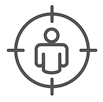 DoelgroepAlle graden van het secundair onderwijs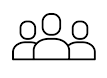 AantalKlasgroep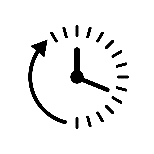 DuurTwee uren (2 lesuren)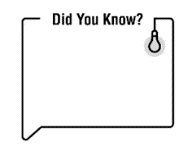 Korte beschrijvingDit is een activiteit voor in de klas, als je na het bezoek aan de interactieve tentoonstelling Mysterie van Financiën nog dieper wilt ingaan op de thema’s van een of meer loketten.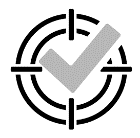 DoelstellingenEen of meer concepten die aan bod zijn gekomen tijdens het bezoek aan de tentoonstelling “Mysterie van Financiën” verder uitdiepen.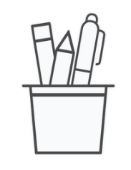 MateriaalFotokopies van de teksten voor de leerlingen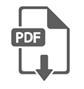 Documenten om te downloaden https://belvue.be/nl/activities/exposition-interactive/interactieve-tentoonstelling-mysterie-van-financien1 ste graad A-stroomSleutelcompetencieCode + Onderwijsdoel7. Burgerschapscompetenties met inbegrip van competenties inzake samenleven10. Competenties inzake duurzaamheid11. Economische en financiële competenties12. Juridische competenties15. Ontwikkeling van initiatief, ambitie, ondernemingszin en loopbaancompetentiesSleutelcompetencieCode + Onderwijsdoel5. Sociaal-relationele competenties5.2 ; 5.4 en 5.5 Interpersoonlijke relaties opbouwen, onderhouden en versterken.7. Burgerschapscompetenties met inbegrip van competenties inzake samenleven10. Competenties inzake duurzaamheid11. Economische en financiële competenties12. Juridische competenties7.17 Democratische principes en democratische cultuur kaderen binnen de moderne rechtsstaat.13. Leercompetenties met inbegrip van onderzoekscompetenties, innovatiedenken, creativiteit, probleemoplossend en kritisch denken, systeemdenken, informatieverwerking en samenwerken14. Zelfbewustzijn en zelfexpressie, zelfsturing en wendbaarheid5.1 en 5.4 Interpersoonlijke relaties opbouwen, onderhouden en versterken.15. Ontwikkeling van initiatief, ambitie, ondernemingszin en loopbaancompetenties15.4 (Duurzame) keuzes maken, rekening houdend met gevolgen op korte en lange termijn.SleutelcompetentiesCode + Onderwijsdoel7.7, De leerlingen zijn bereid om in dialoog hun mening te ontwikkelen en bij te sturen.7.8, De leerlingen hanteren aangereikte strategieën om op een geïnformeerde wijze in dialoog te gaan over maatschappelijke uitdagingen.7.10, De leerlingen illustreren hoe men zich individueel en als groepslid kan engageren en actie kan ondernemen bij lokale, regionale, nationale of mondiale kwesties.7.11, De leerlingen hanteren aangereikte strategieën om vormen van inspraak, participatie en besluitvorming toe te passen, rekening houdend met de rechten en plichten van iedereen.7.20, De leerlingen illustreren sociale rechtvaardigheid en onrechtvaardigheid aan de hand van concrete voorbeelden.10. Competenties inzake duurzaamheid7.12, De leerlingen handelen met het oog op duurzame ontwikkeling.11. Economische en financiële competenties11.5, De leerlingen illustreren de invloed van vraag en aanbod op de prijsvorming van courante consumptiegoederen.11.6, De leerlingen verklaren de invloed van de markt en van overheidsbeslissingen op de prijsvorming van courante consumptiegoederen.11.7, De leerlingen beschrijven gevolgen van actuele ontwikkelingen op de arbeidsmarkt en actuele ontwikkelingen in de sociale zekerheid.12. Juridische competenties7.21, De leerlingen lichten het belang van rechtsregels en  rechtsspraak toe voor de samenleving.11.2, De leerlingen analyseren de totale kost van aankopen inclusief eenmalige kosten, terugkerende kosten en financieringskosten.15. Ontwikkeling van initiatief, ambitie, ondernemingszin en loopbaancompetenties15.3, De leerlingen ontwikkelen één of meerdere doelstellingen voor het omzetten van ideeën in acties.15.5, De leerlingen maken onderbouwde en duurzame keuzes aan de hand van zelfbepaalde criteria en aangereikte strategieën rekening houdend met de gevolgen van hun keuzes op korte en lange termijn.SleutelcompetentiesCode + Onderwijsdoel7. Burgerschapscompetenties met inbegrip van competenties inzake samenleven7.7, De leerlingen zijn bereid om in dialoog hun mening te ontwikkelen en bij te sturen.7.8, De leerlingen hanteren aangereikte strategieën om op een geïnformeerde wijze in dialoog te gaan over maatschappelijke uitdagingen.7.11, De leerlingen hanteren aangereikte strategieën om vormen van inspraak, participatie en besluitvorming toe te passen, rekening houdend met de rechten en plichten van iedereen.7.12, De leerlingen handelen met het oog op duurzame ontwikkeling.10. Competenties inzake duurzaamheid7.12, De leerlingen handelen met het oog op duurzame ontwikkeling.11. Economische en financiële competenties11.2, De leerlingen lichten de elementen van de totale kost van aankopen met inbegrip van bijkomende kosten toe.11.3, De leerlingen maken budgettaire keuzes bij aankopen in functie van een persoonlijk budget en rekening houdend met een gezinsbudget.13. Leercompetenties met inbegrip van onderzoekscompetenties, innovatiedenken, creativiteit, probleemoplossend en kritisch denken, systeemdenken, informatieverwerking en samenwerken13.2, De leerlingen reflecteren over de impact van hun leeropvattingen en leerstrategieën en die van anderen met betrekking tot leerdomeinen in functie van mogelijke bijsturing.13.3, De leerlingen zetten een geschikte zoekstrategie in bij het selecteren van digitale en niet-digitale bronnen om een informatievraag te beantwoorden.13.4, De leerlingen gebruiken verklarende en oriënterende overzichten om informatie in een digitale en niet-digitale bron terug te vinden.SleutelcompetentiesCode + OnderwijsdoelContext 4 Omgeving en duurzame ontwikkeling4	De leerlingen zoeken naar duurzame oplossingen om de lokale en globale leefomgeving te beïnvloeden en te verbeterenContext 6 Socio-economische samenleving1	De leerlingen leggen met voorbeelden uit hoe welvaart wordt gecreëerd en hoe een overheid inkomsten verwerft en aanwendt2	De leerlingen toetsen de eigen opvatting aan de verschillende opvattingen over welzijn en verdeling van welvaart4	De leerlingen hebben bij het kopen van goederen en het gebruiken van diensten zowel oog voor prijs-kwaliteit en duurzame ontwikkeling als voor de rechten van de consument7	De leerlingen kunnen het eigen budget en de persoonlijke administratie beherenEconomie1	De leerlingen kunnen de rol van de marktprijs op diverse markten (productmarkt, arbeidsmarkt, financiële markt, wisselmarkt) illustreren met behulp van vraag- en aanbodschema’s9	De leerlingen kunnen investeringsbeslissingen beoordelen en methodes beschrijven die ondernemingen toepassen om het productie- en voorraadbeleid te optimaliseren13	De leerlingen kunnen economische groei en indicatoren van economische groei kritisch beoordelen en vergelijken14	De leerlingen kunnen de invloed van bepaalde gebeurtenissen en beleidsmaatregelen op de economische activiteit en op de prijzen, onder woorden brengen en grafisch weergeven.17	De leerlingen kunnen over een economisch vraagstuk een onderzoeksopdracht voorbereiden, uitvoeren en evalueren.18	De leerlingen kunnen de onderzoeksresultaten en conclusies rapporteren en ze confronteren met andere standpunten.SleutelcompetentiesCode + OnderwijsdoelProject Algemene Vakken1	De leerlingen kunnen uit diverse tekstsoorten relevante informatie selecteren3	De leerlingen kunnen beknopt en duidelijk schriftelijk rapporteren7	De leerlingen kunnen uit tabellen, grafieken, diagrammen of kaarten, relevante informatie selecteren8	De leerlingen kunnen voor een specifieke opdracht kwantitatieve gegevens selecteren en bewerken21	De leerlingen kunnen voor een probleemstelling de meest geschikte oplossingsstrategie kiezen27	De leerlingen kunnen zich bij een groepsopdracht constructief aansluiten bij een in team genomen beslissing28	De leerlingen kunnen de eigen taken van een groepsopdracht volgens afspraken uitvoeren